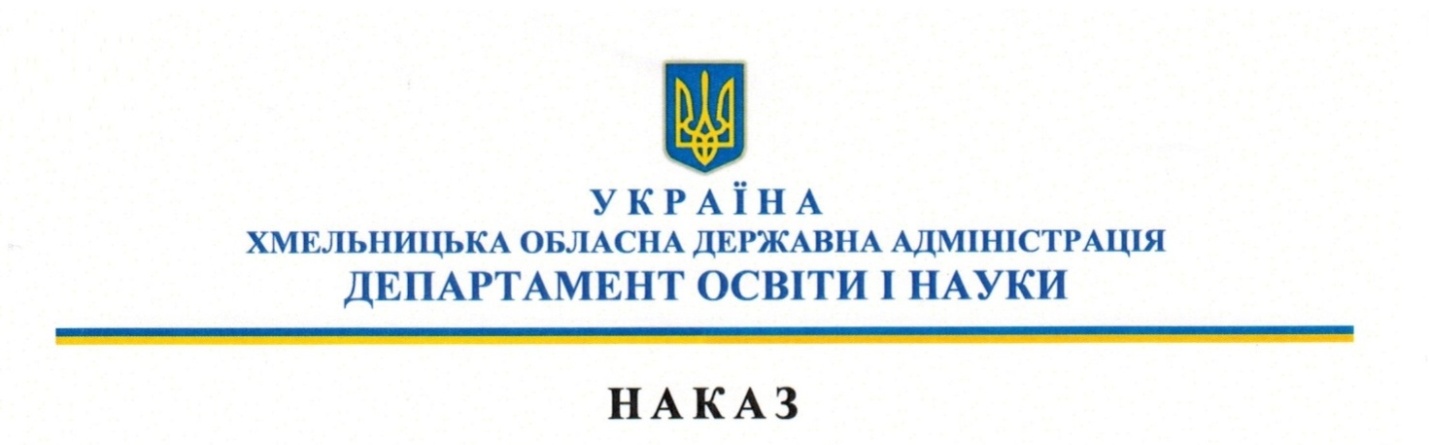 20.05.2019                                    Хмельницький                                 № 244-одПро підсумки обласного заочного конкурсу мультимедійних проектів«Це наша Україна» серед учнів закладів професійної (професійно-технічної) освіти Відповідно до наказу директора Департаменту освіти і науки Хмельницької обласної державної адміністрації від 25.03.2019 № 134-од «Про організацію  проведення обласного заочного конкурсу мультимедійних проектів  «Це наша Україна» серед учнів закладів професійної (професійно-технічної) освіти»  та  протоколу засідання обласного  комітету журі конкурсу від 16.05.2019, з метою виявлення талановитих і обдарованих учнівНАКАЗУЮ: Нагородити переможців обласного заочного конкурсу мультимедійних проектів «Це наша Україна» серед учнів закладів професійної (професійно-технічної) освіти (далі – Конкурс) згідно із додатком 1.Директорам закладів професійної (професійно-технічної) освіти:2.1. Відзначити переможців Конкурсу за досягнення успіхів та працівників, які брали участь у підготовці конкурсних робіт.2.2. Оголосити подяку учасникам Конкурсу згідно із додатком 2.Визнати недостатньою підготовку та організацію проведення Конкурсу Новоселицького професійного ліцею (директор В.Хомяк), Шепетівського професійного ліцею (директор О.Окунєвський), ДНЗ «Теофіпольський професійний аграрно-промисловий ліцей (директор П.Гладищук), Старокостянтинівського професійного ліцею (директор С.Кучерук), ДНЗ «Деражнянський центр професійної освіти» (директор М.Черкаський), Хмельницького професійного ліцею електроніки (директор А.Росквас).4.  Контроль за виконання наказу  залишаю за собою.Директор Департаменту                                                                        О.І.Фасоля Заступник директора – начальникуправління професійної освіти та ресурсного забезпечення Департаменту                      __________  А.ХарчукНачальник відділу професійноїосвіти та виховної роботи управління професійної освітита ресурсного забезпечення  Департаменту                                                                    __________  С.ФіярськаНачальник  відділу організаційно-нормативногозабезпечення управління освітньої діяльності та організаційного забезпечення Департаменту	                                           ___________  В.Волик Головний спеціаліст відділу організаційно-нормативногозабезпечення управління освітньої діяльності та організаційного забезпечення Департаменту	                                        __________  Н.Блажкова Головний спеціаліст-юрисконсульт  Департаменту	                                                                __________   В.ТретякФіновська В.В.  (0382)65-23-13Додаток 1до наказу директора Департаменту освіти і науки облдержадміністрації20.05.2019  № 244-одСписок переможцівобласного заочного конкурсу мультимедійних проектів  «Це наша Україна» серед учнів закладів професійної  (професійно-технічної) освіти  У номінації «Краща відеопризентація»:Диплом І-го ступеня ДНЗ «Хмельницький центр професійно-технічної освіти сфери послуг» (в.о. директора Є.Царова);Хмельницький професійний ліцей (директор Г.Станіслав).Диплом ІІ-го ступеняДНЗ «Полонський агропромисловий центр професійної освіти» (директор М.Романюк);ДНЗ «Лісоводський професійний аграрний ліцей» (директор О.Боровик).Диплом ІІІ-го ступеняДПТНЗ «Славутський професійний ліцей» (директор Н.Ніжник); Вище професійне училище № 25 м. Хмельницького (директор О.Загіка).У номінації «Кращий відеоролик»: Диплом І-го ступеня ДНЗ «Подільський центр професійно-технічної освіти» (директор  М.Рущак).Диплом ІІ-го ступеняНетішинський професійний ліцей (директор  О.Осадчий).Диплом ІІІ-го ступеняВище професійне училище № 38  смт. Гриців (директор О.Зарудзей);Плужненський професійний аграрний ліцей (директор М.Лісовський).Заступник директора – начальникуправління професійної освіти та ресурсного забезпечення Департаменту                                           А.ХарчукДодаток 2до наказу директора Департаменту освіти і науки облдержадміністрації________2019  № ______Список учасників обласного заочного конкурсу мультимедійних проектів  «Це наша Україна» серед учнів закладів професійної  (професійно-технічної) освітиДНЗ «Волочиський промислово-аграрний ліцей» (директор В.Дорох);Вище професійне училище № 4  м. Хмельницького (директор  С.Михайлов);	ДНЗ «Ярмолинецький агропромисловий центр професійної освіти» (директор В.Мельник);ДНЗ «Вище професійне училище №11м. Хмельницький» (директор В.Селізар);Вище професійне училище № 36 с. Балин (директор М.Осипчук);Чорноострівський  професійний аграрний ліцей (директор С. Яремчук);Вище художнє професійне училище № 19 смт. Гриців (директор Н.Демчук);ДПТНЗ «Красилівський професійний ліцей» (директор Л.Маланчак).Заступник директора – начальникуправління професійної освіти та ресурсного забезпечення Департаменту                                           А.Харчук